от 25 апреля 2022 года									       № 152-рО внесении изменений в распоряжение администрации городского округа город Шахунья Нижегородской области от 28.07.2020 № 258-р «О возложении обязанностей контрактного управляющего»В связи с кадровыми изменениями:1. В распоряжение администрации городского округа город Шахунья Нижегородской области от 28.07.2020 № 258-р «О возложении обязанностей контрактного управляющего» внести изменения, изложив пункт 1 в следующей редакции:«1. Возложить обязанности контрактного управляющего в сфере закупок товаров, работ, услуг для обеспечения нужд муниципальных бюджетных учреждений на:1.1. Татьяну Александровну Питилимову – заведующего Муниципального автономного дошкольного образовательного учреждения детский сад «Звёздочка»;1.2. Надежду Павловну Подузову - заведующего Муниципального бюджетного дошкольного образовательного учреждения детский сад № 2 «Солнышко»;1.3. Татьяну Николаевну Бровкину - заведующего Муниципального бюджетного дошкольного образовательного учреждения детский сад № 3 «Сказка»;1.4. Татьяну Сергеевну Бровкину - заведующего Муниципального бюджетного дошкольного образовательного учреждения детский сад № 5 «Теремок» комбинированного вида;1.5. Наталью Александровну Комарову - заведующего Муниципального бюджетного дошкольного образовательного учреждения детский сад № 35;1.6. Алену Владимировну Сорокину - заведующего Муниципального бюджетного дошкольного образовательного учреждения детский сад № 41 комбинированного вида;1.7. Галину Михайловну Кузнецову - заведующего Муниципального бюджетного дошкольного образовательного учреждения детский сад № 147;1.8. Татьяну Александровну Христолюбову - заведующего Муниципального бюджетного дошкольного образовательного учреждения детский сад № 1 «Горошинка»;1.9. Тамару Аркадьевну Соломину - заведующего Муниципального бюджетного дошкольного образовательного учреждения Лужайский детский сад «Малыш»;1.10. Наталью Вячеславовну Малышеву - заведующего Муниципального бюджетного дошкольного образовательного учреждения Сявский детский сад «Колокольчик»;1.11. Татьяну Владимировну Каргапольцеву - заведующего Муниципального бюджетного дошкольного образовательного учреждения Вахтанский детский сад «Одуванчик»;1.12. Ольгу Владимировну Смирнову - заведующего Муниципального бюджетного дошкольного образовательного учреждения Хмелевицкий детский сад;1.13. Татьяну Ефимовну Усилину - заведующего Муниципального бюджетного дошкольного образовательного учреждения Петровский детский сад;1.14. Ирину Алексеевну Соловьеву - заведующего Муниципального бюджетного дошкольного образовательного учреждения Большешироковский детский сад;1.15. Татьяну Алексеевну Яровикову – директора Муниципального бюджетного общеобразовательного учреждения Шахунская средняя общеобразовательная школа 
№ 2;1.16. Галину Викторовну Кондрашову –директора Муниципального бюджетного общеобразовательного учреждения Шахунская средняя общеобразовательная школа 
№ 14;1.17. Ирину Васильевну Зимину - директора Муниципального бюджетного общеобразовательного учреждения «Шахунская Гимназия им. А.С. Пушкина»; 1.18. Наталью Николаевну Шустину – директора Муниципального бюджетного общеобразовательного учреждения Сявская средняя общеобразовательная школа;1.19. Александра Петровича Толчина – и. о. директора Муниципального автономного общеобразовательного учреждения Хмелевицкая средняя общеобразовательная школа;1.20. Андрея Витальевича Яровикова - директора Муниципального бюджетного общеобразовательного учреждения Лужайская основная общеобразовательная школа;1.21. Елену Александровну Березину –директора Муниципального бюджетного общеобразовательного учреждения Верховская основная общеобразовательная школа;1.22. Николая Аексеевича Дербенева – директора Муниципального бюджетного общеобразовательного учреждения Красногорская основная общеобразовательная школа;1.23. Оксану Владимировну Титову  - директора Муниципального бюджетного общеобразовательного учреждения Черновская основная общеобразовательная школа;1.24. Анну Олеговну Оносову – директора Муниципального бюджетного общеобразовательного учреждения «Большесвечанская начальная школа – детский сад»;1.25. Екатерину Евгеньевну Волнякову – директора Муниципального бюджетного общеобразовательного учреждения Шахунская средняя общеобразовательная школа 
№ 1 им.Д.Комарова;1.26. Елену Аркадьевну Корпусову – директора Муниципального автономного общеобразовательного учреждения «Вахтанская средняя школа»;1.27. Любовь Анатольевну Торопову – директора Муниципального бюджетного учреждения дополнительного образования «Центр внешкольной работы «Перспектива»;1.28. Никиту Владимировича Кокорина – директора Муниципального казенного учреждения «Многофункциональный сервисный центр системы образования».2. Настоящее распоряжение вступает в силу со дня подписания.3. Начальнику общего отдела администрации городского округа город Шахунья обеспечить размещение настоящего распоряжения на официальном сайте администрации городского округа город Шахунья Нижегородской области.4. Контроль за исполнением настоящего распоряжения возложить на первого заместителя главы администрации городского округа город Шахунья Серова А.Д.Глава местного самоуправлениягородского округа город Шахунья						          Р.В.Кошелев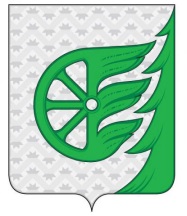 Администрация городского округа город ШахуньяНижегородской областиР А С П О Р Я Ж Е Н И Е